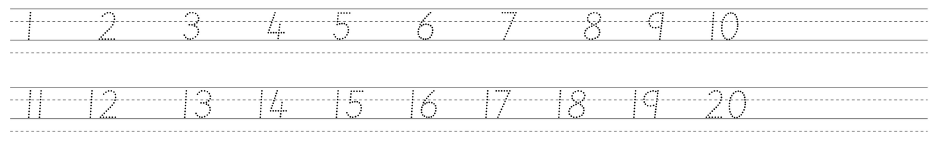 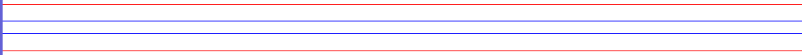 18 + 21 =             19 – 13 =            1/3 of 15 =           4 X 5 =             12 ÷ 4 =32 + 26 =             28 – 14 =            1/2 of 12 =           3 X 4 =             20 ÷ 5 =25 + 19 =             22 – 8 =            1/4 of 8 =           8 X 10 =             15 ÷ 3 =